Что такое ВИЧ?ВИЧ (вирус иммунодефицита человека) относится к семейству ретровирусов. ВИЧ поражает различные системы организма человека (например, нервную, пищеварительную), но преимущественным является поражение иммунной системы. Вследствия развития ВИЧ-инфекции имунная система утрачивает способность справляться даже с самыми безобидными инфекциями.

Профилактика ВИЧ-инфекции:

1.  Передача ВИЧ при половых контактах.
2. Передача ВИЧ через кровь.
3. Передача от матери ребёнку
    (вертикальный путь).

Факторы риска: наркомания, асоциальный образ жизни, гемотрансфузии, рождение от ВИЧ-
инфицированной матери, заболевания.
Как не передаётся ВИЧ:

- при дружеских объятиях и поцелуях

- через рукопожатия

- при использовании столовыми приборами, постельными принадлежностями

- через предметы сантехоборудования, при использовании бассейном, душем

- в общественном транспорте

- насекомыми, в том числе и кровососущими

- воздушно капельным путём

Свойства ВИЧ-инфекции

- погибает под непосредственным влиянием спирта, ацетона, эфира
- погибает при кипячении в течении 1 минуты.Основные направления профилактики ВИЧ-инфекции:

- безопасное половое поведение, использование презервативов; лечение других болезней, передающихся половым путём; 
- обеспечение асептических условий в медицинской практике;
- организация медицинской помощи и социальной поддержки больным  ВИЧ-инфекцией их семьям и окружающим.

Здоровый образ жизни, забота о своём здоровье и здоровье своих близких  - основа профилактики  ВИЧ-инфекции.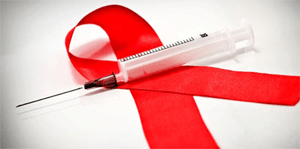 